Os mágicos fazem aparecer e desaparecer objetos de forma surpreendente. O seu dia comemora-se no mês de janeiro.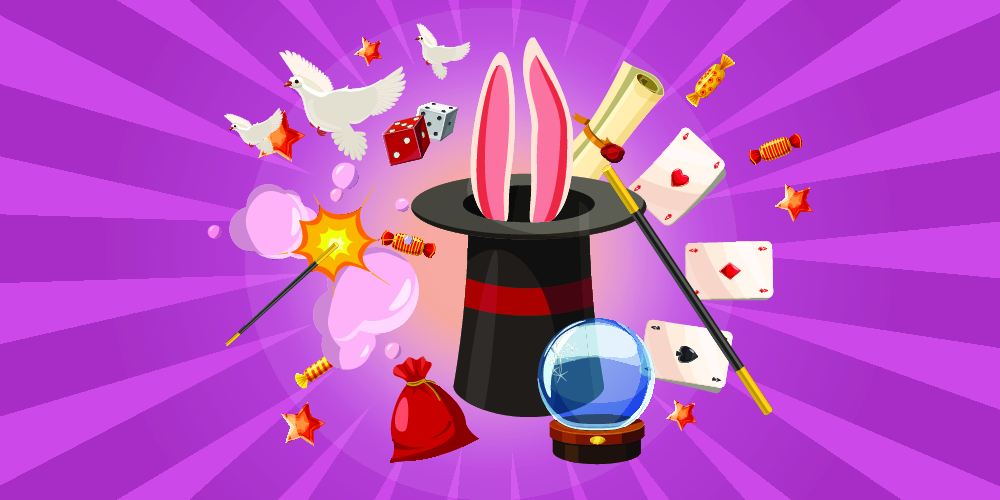 Descobre qual é o dia do Mágico calculando o valor numérico da expressão seguinte.Considera sequência de figuras, formada por cartas.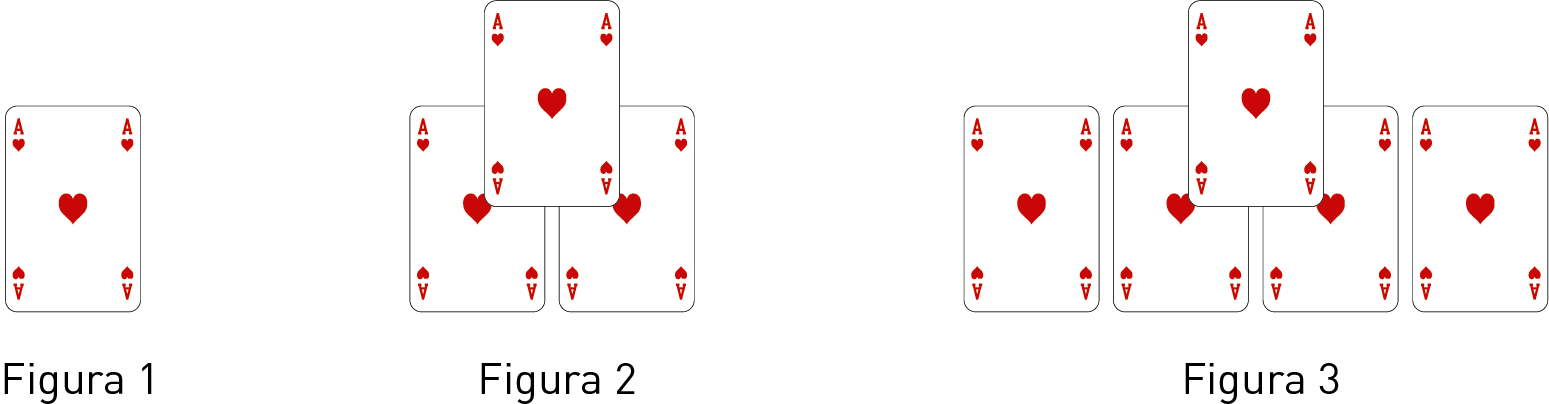 Completa, escrevendo os cinco primeiros termos da sequência numérica associada à sequência de figuras.1 , 3 , 5 , ___ , ___Sendo n um número natural, qual das expressões seguintes pode representar o número de cartas da figura n ?(A)  		(B)  		(C) 		(D)  Observa a sequência de figuras que representam três balanças em equilíbrio. Objetos iguais têm o mesmo peso. 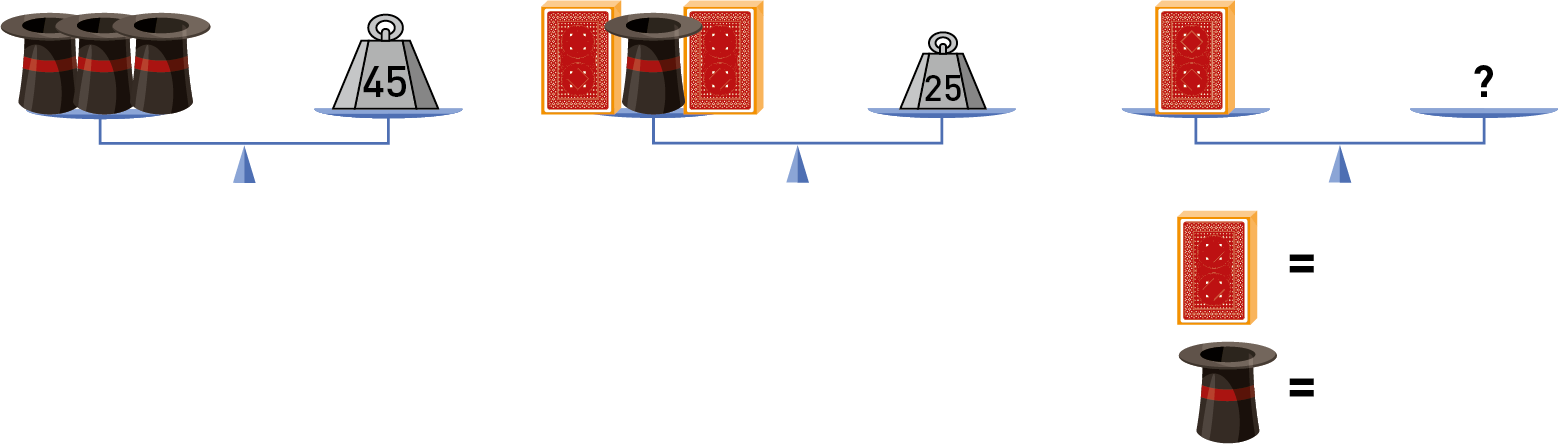 Descobre o peso de cada objeto.  4.	Considera a equação .4.1. Escreve os termos independentes do 2.º membro.4.2. Verifica que o número 3 é a solução da equação.5.	Para cada equação seguinte, de A a C, escreve o valor, x, que é a solução da equação.	6.	Qual é a soma de  com ?	(A)    		 (B)   		(C)   		(D)  7.	A solução da equação seguinte corresponde ao número de pintas da carta que o mágico vai tirar da cartola.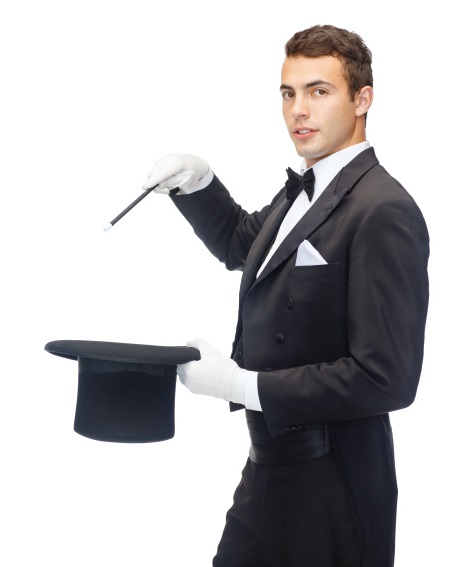 	Quantas pintas terá essa carta?8.	O conjunto-solução da equação  é:(A)    		 (B)  		(C)   		(D)  9.	No castelo mágico do bruxo Snape era produzida uma poção mágica para fazer as crianças felizes. Para cada 30 g de pó mágico eram produzidos quatro sorrisos. 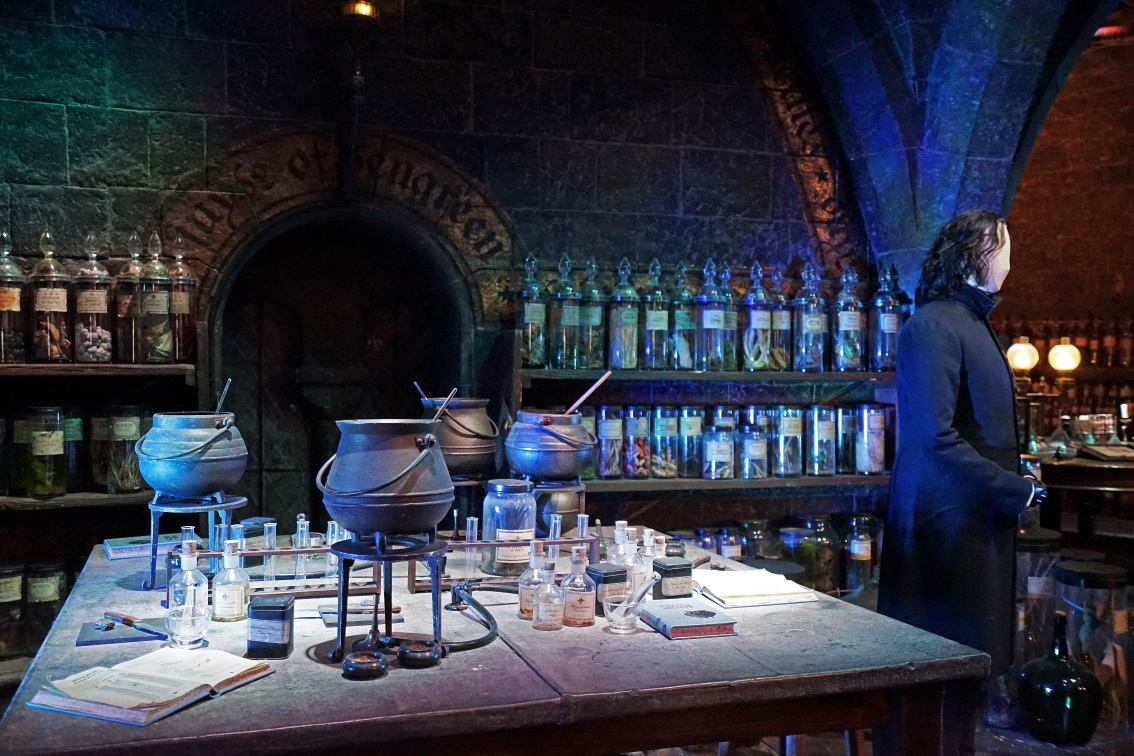 9.1. 	Quantos sorrisos se produzem com  g de pó mágico?9.2.     Completa a tabela seguinte:9.3.	Completa:	Quantidade de pó mágico número de sorrisos 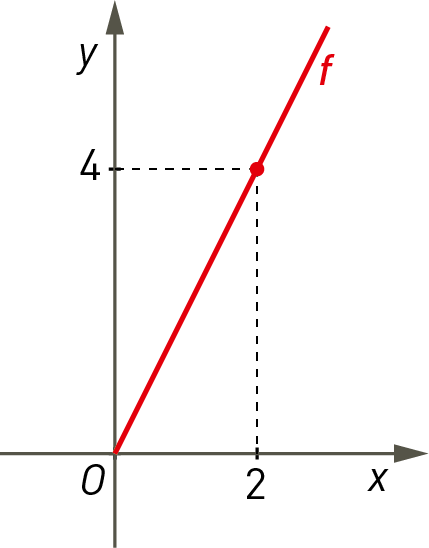 10. 	Seja f a função que relaciona as variáveis x e y , tais que .	Na figura ao lado encontra-se representado o gráfico cartesiano da função f . 10.1.	Justifica que f é uma função de proporcionalidade direta.10.2.	Em qual das seguintes opções se indica o valor da constante e a respetiva expressão algébrica da função  f ?(A)    		(B)  	(C)  			(D)  CotaçõesProposta de Resolução 1.		Resposta: O dia mundial do Mágico celebra-se a 31 de janeiro.2.1.	1 , 3 , 5 , 7 , 92.2.	Resposta: (C).	3.	Resposta: Cartola = 15 ;  Baralho de cartas = 54.1. 	 8 e –54.2.	 Verdade5. 6. 		Resposta: (D)7.8.	Resposta: (B)	9.1.			Resposta: 6 sorrisos9.2.	9.3. Quantidades de pó mágico (em g) número de sorrisos10.1. O gráfico de f está contido no gráfico de uma função linear que é uma reta.	   Logo, f é uma função de proporcionalidade direta.10.2. 	   Resposta: (A) ABCNúmero de sorrisos110Quantidade de pó mágico (em g)15601.2.1.2.2.3.4.1.4.25.6.7.8.9.1.9.2.9.3.845868958588510.1.10.2.Total85100ABC30-------445-------Número de sorrisos12810Quantidade de pó mágico (em g)7,515607530-------4-------130-------415-------30-------460-------30-------4-------10